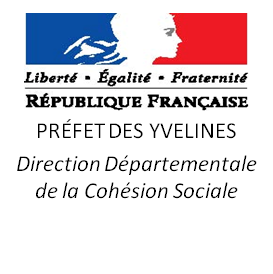 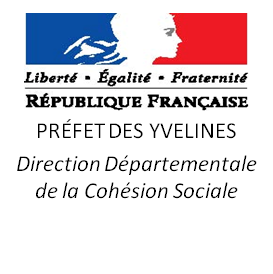 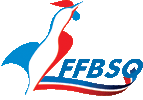 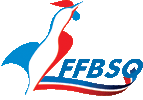 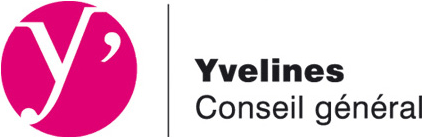 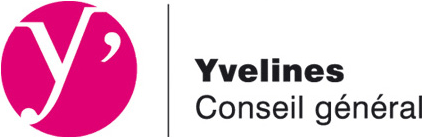 Triplette mixte du printemps avec hp 80% Le dimanche 20/03/2022 à 9h00 (boules d’essais)Au Lys Bowl de HoudanOrganisationLe CD78 organise le 20 mars 2022 un tournoi en triplette handicap 80% homologué.Les équipes peuvent être formées de joueuses ou de joueurs des différents clubs des Yvelines avec au minimum une féminine par équipe.Le handicap sera de 80% de la différence entre la moyenne du joueur(se) par rapport à 220, Le listing FFBSQ de référence est celui de février 2022.La validation de la participation des 12 premières équipes se fera dans l’ordre d’arrivée des réservations.L’organisateur de la compétition est le Comité Départemental des Yvelines de la FFBSQ, le directeur de la compétition est Monsieur BULOIS Christian.Tous les règlements fédéraux s’appliquent à cette compétition.Les triplettes disputent 6 lignes en 2 fois 3 lignes. Les 12 équipes sont réparties, par l’organisation par tirage au sort des numéros de piste.Le classement final des équipes se fera au cumul des 6 lignes.A l’issue des 6 lignes, les égalités seront départagées par le score scratch.Tout litige est tranché par l’arbitre ou à défaut par le directeur de la compétition. Déroulement de la compétition.Il est demandé d’être présent environ une demi-heure avant la compétition soit 8h30.	Horaires de jeu :		9h00 : Boule d’essais		9h15 : Début de la compétition		13h30 : Fin de la compétition.		13h30-13h45 Résultats et remise des récompenses.Récompenses : Médailles pour les 3 premières équipes.Pour ce tournoi en triplette, le coût de participation est fixé à 60 € par équipe soit 20 € par joueurà régler par virement au CD78 ou par un chèque club à l’inscription à l’ordre du CD78 / FFBSQ et envoyé à l’adresse de Michèle ESNAULT à BEYNESBilan financier pour 12 équipes		Dépenses						RecettesEnvoi des bulletins d’inscription par emailà DELORT Philippe philippe.delort@free.frou BULOIS Christian chrisbowl.300@gmail.com 216 parties à 3,40 €734,40 €12 équipes à 60,00 €     720,00 €Homologation 216 parties à 0,08 €17,28 €                             Subvention CD 78180,00 €Arbitrage45,00 €médailles           103,32 €Total =900,00 €Total =900,00 €